 Regular Council Meeting – Monday, March 20, 2023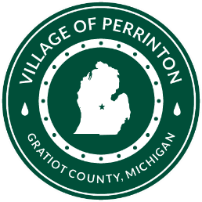 Council Present: Jason Blemaster, Cathy Feighner, Jerilou Gallagher, Jim Mayer, Bob Sali & Rick WilsonAlso, Present:  Janell Dunham & Julie Henry Absent:  John NeyMotioned by Rick Wilson, seconded by Jerilou Gallagher, to accept the February 2023 Regular Council Meeting minutes.  Motion carried.  6 – YEAS 0 – NAYSMotioned by Cathy Feighner, seconded by Jason Blemaster, to accept the February 20, 2023, SPECIAL Budget Meeting minutes.  Motion carried.  6 – YEAS 0 - NAYSMotioned by Jim Mayer, seconded by Jason Blemaster, to accept the February 21, 2023, SPECIAL Budget Meeting minute.  Motion carried.  6 – YEAS 0 - NAYSMotioned by Jim Mayer, seconded by Cathy Feighner to accept the agenda. Motion carried.  6 - YEAS 0 - NAYSMotioned by Jason Blemaster, seconded by Jim Mayer to accept the transaction report.  Motion carried.  6 – YEAS 0 – NAYSMotioned by Jim Mayer, seconded by Cathy Feighner, to pay the current bills.  Motion carried.  6 – YEAS 0 - NAYSMotioned by Jim Mayer, seconded by Cathy Feighner to pay AAA State of Play invoice for the replacement of the Bubble panel Insert on the playground equipment.  Motion cartried.  6 – YEAS 0 - NAYSCOMPTROLLERJulie informed the council that she has been in contact with Diandra Messer at the county permits office in regard to joining the intergovernmental agreement with the county and a couple other townships blight ordinance.  Julie has sent all paperwork needed for Diandra to take to the County Commissioners meeting to get their approval, once that is obtained Julie will sign the ordinance, post in the Gratiot County Herald and then this ordinance will take place 30 days after publication.OLD BUSINESS Julie reported that 2 basketball hoops have been purchased for the basketball court.New tables had been set up for the meeting.NEW BUSINESS  Jim Mayer passed out quotes from McKearney Asphalt & Sealing Inc. LOCATION:  Railroad Street - Patch in roadway approx.:  12,000 sq ft.  Which would consist of cleaning areas to patch, apply SS1H bond coat, wedge low areas & furnish and install 1 ½” of MDOT 1100T bituminous aggregate.- Crack sealing:  5,000 LN/FT.Which would consist of cleaning out cracks by air blowing and scrubbing to remove grass and debris & fill cracks with High-Spec joint compound.For the sum of $27,500.00LOCATION:  ELBA STREET- Patch 2 areas in roadway 200’ & 175’ x 20Which would consist of cleaning areas to patch, apply SS1H bond coat, wedge low areas, furnish, and install 2” of MDOT 13A bituminous aggregate.For the sum of $17,5000.00Jim Mayer also told the council that the Road Commission would chip seal Railroad Street from the water tower to Robinson Street for $16,000.00.  Motioned by Jerilou Gallagher, seconded by Cathy Feighner to hire McKearney Asphalt & Sealing Inc. to do both jobs and Gratiot County Road Commission to do the above listed jobs.  Motion carried.  6 – YEAS 0 – NAYSJanell appointed Jason Blemaster as the Pro-Tem for a 1-year term.  Motioned by Bob Sali, seconded by Jim Mayer to accept this appointment.  Motion carried. 5 – YEAS 0 – NAYSJanell appointed Julie Henry as the Comptroller for a 2-year term.  Motioned by Cathy Feighner, seconded by Jason Blemaster to accept this recommendation.  Motion carried.  6 – YEAS -0 – NAYSJanell spoke to the council about the proposed contract for the Comptroller position.  Motioned by Jim Mayer, seconded by Jerilou Gallagher to accept the proposal excluding the health insurance opt-out & personal time.  Motion carried.  6 – YEAS 0 – NAYSJanell made everyone aware that Fulton Township Clean-up Day was planned for Saturday, May 13, 2023, from 10:00 am – 2:00 pm.  All interested volunteer helpers are welcome.No further business, motion to adjourn by Bob Sali, seconded by Jason Blemaster.  Motion carried.